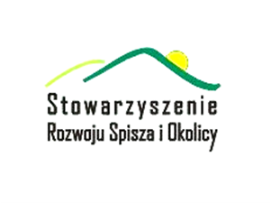 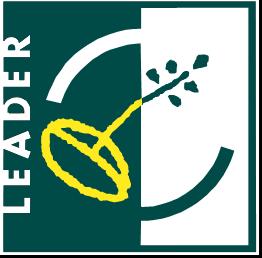 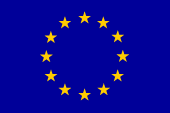 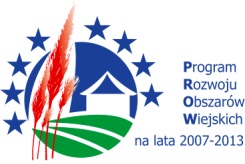 Ankieta ewaluacyjna Lokalnej Strategii Rozwoju skierowana do mieszkańców z obszaru Stowarzyszenia Rozwoju Spisza i Okolicy(mieszkańcy i podmioty z terenu gmin: Łapsze Niżne, Nowy Targ, Bukowina Tatrzańska)SZANOWNI MIESZKAŃCY!Zwracamy się do Państwa z prośbą o wypełnienie niniejszej anonimowej ankiety. Zebrane informacje  pozwolą ocenić w jakim stopniu cele założone w strategii zostały zrealizowane oraz udoskonalić kolejne formy wsparcia, dostosowując ofertę do Państwa potrzeb.    Uwaga: używane w ankiecie określenia „Spisz i Okolice” lub „Spisz/Podhale” używane są zamiennie i  oznaczają obszar trzech sąsiadujących gmin wiejskich: Łapsze Niżne, Nowy Targ oraz Bukowina Tatrzańska objętych Lokalną Strategią Rozwoju na lata 2009-2015.Zarząd Stowarzyszenia Rozwoju Spisza i Okolicy1. Czy jest Pan(i) zadowolony(a) z życia w swojej miejscowości?   Zdecydowanie tak         Raczej tak           Ani tak, ani nie/trudno powiedzieć 	   Raczej nie   Zdecydowanie nie2. Czy uważa Pan/Pani, że w okresie ostatnich 6 lat (2009-2015) wzrósł Pan(i) komfort życia?   Zdecydowanie tak        Raczej tak          Ani tak, ani nie (trudno powiedzieć)    Raczej nie   Zdecydowanie nie3. Czy uważa Pan(i), że w okresie ostatnich 6 lat wzrosły dochody netto przypadające na jednego członka Pana(i) gospodarstwa domowego?(Uwaga:Przez gospodarstwo domowe należy rozumieć grupę osób mieszkających wspólnie w mieszkaniu lub domu i wspólnie się utrzymujących. Osoby samotne, utrzymujące się samodzielnie, to jednoosobowe gospodarstwa domowe)   Zdecydowanie tak         Raczej tak           Nie wiem/trudno powiedzieć 	   Raczej nie   Zdecydowanie nie4. Czy Pan(i) lub członek Pana(i) gospodarstwa domowego świadczy usługi noclegowe lub/i towarzyszące turystyce na obszarze LSR?     Tak     NieJeżeli zaznaczono odpowiedź „Tak” przejdź do kolejnego pytania; jeżeli zaznaczono odpowiedź „Nie”. przejdź do pytania 6)5. Czy uważa Pan(i) że dochody netto uzyskiwane przez Pana(ią) z działalności turystycznej przypadające na jednego członka Pana(i) gospodarstwa domowego:   Znacznie wzrosły         Raczej wzrosły         Nie wiem/trudno powiedzieć	   Raczej się zmniejszyły   Zdecydowanie się zmniejszyły6. Czy jest Pan(i) dumny(a) ze swojej Małej Ojczyzny – Spisza/Podhala?    Zdecydowanie tak         Raczej tak           Nie mam zdania/trudno powiedzieć	   Raczej nie   Zdecydowanie nie7. Czy jako mieszkaniec Spisza/Podhala dba Pan(i) o kultywowanie tradycji, zwyczajów, gwary Spisza/Podhala?   Zdecydowanie tak         Raczej tak           Trudno powiedzieć	   Raczej nie   Zdecydowanie nie8. Czy angażuje się Pan(i) w przedsięwzięcia na rzecz Spisza/Podhala? (np. członkostwo w lokalnej organizacji/zespole, organizacja lub uczestnictwo w wydarzeniach, imprezach, promocji regionu, zbiórki, przekazywanie środków finansowych itp.) Bardzo często      Dość często       Od czasu do czasuRaczej rzadko Bardzo rzadkoNigdy9. Czy zdaniem Pan(i) w okresie ostatnich 6 lat wzrosła dostępność do kultury i wiedzy na obszarze LSR?    Zdecydowanie tak         Raczej tak           Nie wiem /nie mam zdania/	   Raczej nie   Zdecydowanie nie10. Czy korzysta Pan(i) na obszarze LGD z infrastruktury umożliwiającej dostęp do kultury i wiedzy?   Zdecydowanie tak         Raczej tak           Raczej nie   Zdecydowanie nie11. Proszę ocenić w jakim stopniu oferta kulturalna i edukacyjna oferowana na obszarze Spisza/Podhala zaspokaja Pana(i) potrzebom i oczekiwaniom?    Zdecydowanie zadowalającym         Raczej zadowalającym           Nie wiem/trudno powiedzieć	   Raczej niezadowalającym   Zdecydowanie niezadowalającym12. Czy na obszarze Pana(i) gminy działa Lokalna Grupa Działania?                            Tak  	                       	      Nie    Nie wiemJeśli zaznaczono „Nie” lub „Nie wiem” proszę przejść do pytania 14.13. Gdzie znajduje się siedziba tej Lokalnej Grupy Działania?   Proszę wpisać miejscowość:……………………..   Nie wiem/trudno powiedzieć/14. Czy Pan(i) wie do czego zostało powołane i czym zajmuje się Stowarzyszenie  Rozwoju Spisza i Okolicy?   Zdecydowanie tak         Raczej tak        	   Raczej nie (pomiń pytanie  15)	   Zdecydowanie nie (pomiń pytanie 15)15. Proszę wymienić co najmniej 3 zakresy (zadania) jakimi zajmuje się LGD Stowarzyszenie Rozwoju Spisza i Okolicy? ………………………………………………………………………………………………………………………………………………………………………………………………………………………………………………………………………………………………………………………………………………………………………………16. Czy wie Pan(i) jakie projekty (inwestycje, wydarzenia) zostały zrealizowane (sfinansowane) w oparciu o Lokalną Strategię Rozwoju Stowarzyszenia Rozwoju Spisza i Okolicy na lata 2009-2015 na terenie Pana(i) gminy?    Zdecydowanie tak         Raczej tak           Raczej nie	   Zdecydowanie nie	Jeżeli tak, to jakie? Proszę wymienić co najmniej jedną inwestycję/wydarzenie/przedsięwzięcie:………………………………………………………………………………………………………………………………………………………………………………………………………………………………………………………………………………………………………………………………………………………………………………17. Czy uważa Pan(i), że w okresie ostatnich 6 lat wzrosła Pana(i) wiedza na temat zasobów obszaru Spisza/Podhala?   Tak         Nie18. Czy miała Pan(i) okazję zapoznać się z materiałami promocyjnymi i informacyjnymi, dobrymi praktykami (np. publikacje, foldery, ulotki, informacje w radio, telewizji, prasie, strony internetowe itp.), które były efektem współpracy Stowarzyszenia Rozwoju Spisza i Okolicy z podmiotami/osobami z innych regionów Polski/zagranicy?    Tak         Nie19. Czy uważa Pan(i), że w okresie ostatnich 6 lat wzrosła Pana(i) wiedza na temat zasobów i walorów wymienionych poniżej obszarów (potencjalnych obszarów współpracy pomiędzy regionem „Spisza i Okolicy” a innymi regionami):   a) sąsiednie do Spisza/Podhala regiony w Małopolsce i na Słowacji:   Tak         Nieb) interesujące regiony w Polsce spoza Małopolski:    Tak         Niec) Regiony poza granicami Polski:   Tak         NieINFORMACJE O RESPONDENCIEMieszkaniec Gminy: Łapsze Niżne Nowy Targ Bukowina TatrzańskaPłećKobietaMężczyznaWiek:do 2425-3435-4445-5455-6465 lat i więcejWykształcenie:Podstawowe lub niższeZasadnicze zawodoweŚrednie / PolicealneLicencjat – ukończone lub w trakcie studiówWyższe magisterskie  - ukończone lub w trakcie studiówOd jak dawna mieszka Pani/Pan w tej gminie:Mieszkam tu od urodzenia Przeprowadziłam/(-em) się, ale dawno Niedawno się tu przeprowadziłam/(-em)DZIĘKUJEMY ZA WYPEŁNIENIE ANKIETYWypełnioną ankietę należy złożyć w Biurze Stowarzyszenia Rozwoju Spisza i okolicy lub przesłać na adres poczty elektronicznej Stowarzyszenia:LOKALNA GRUPA DZIAŁANIA STOWARZYSZENIE ROZWOJU SPISZA I OKOLICYUL. JANA PAWLA II 63, 34-442 ŁAPSZE NIŻNEEMAIL: lgd.spisz@gmail.com, TEL. 18/3341144; kom.: 664 758 092